               CURRICULLUM VITEA 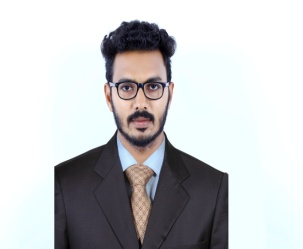 SHAFEEQ SHAFEEQ.367240@2freemail.com Career ObjectiveTo be associated in an organization that will provide a career advancement and personal growth wherein my education and experience will have a valuable application.Professional experience Designation			: AccountantClients			: IMPEXRAK BCC at RAK(march 2015-march2016)  Malabar Trading at Changaramkulam, (2014 Oct)  IAAM Institute at Edappal (2013/14)ResponsibilitiesPrepare and send invoices to debtors Settlement of weekly/Monthly payment to suppliers Bank reconciliation and handling petty cashReceive and record invoices and arrange payments Prepare regular reports and summaries of accounting activities Prepare financial statements and debtors’ listingsProvide  required information to the internal / external auditors during audit Verify recorded transactions and report irregularities to Senior Accountant Manage the outstanding sales balances falling due and contact customers before the balances become overdue to confirm paymentsUse email, letters and telephone to contact debtors and ensure payment of outstanding invoicesKeep a record of all communication with the customer, this is important when there are payment problems and the account becomes legal, these records are needed for court proceedings Resolve all problems for clients, copy invoices, proof of delivery, credit notes, and liaise internally to progress any problems that are being handled in any other departmentReporting to management on outstanding issues and informs them early of potential debtors’ problemsFull control to supplier payments Keep a record of all communication with supplier, this will be helpful for future if there is any problemKeep good relation with suppliers Academic Qualification	Master of Business Administration(MBA)  from Bharathiar UniversityBachelor of Commerce (B Com) From MG University Plus Two Commerce from CBSESecondary School education From CBSELanguages knownEnglish, Malayalam, Hindi- (Read, write & speak)Arabic (Read & write)Computer KnowledgeApplication Packages: Tally ERP 9, MS office 2010, Peachtree, ExcelOperating Systems    : Windows, Linux)Personal skillsHands on 1 Year and 3 Months experience as Accountant   in UAE.Hands on 1 Year and 7 Months experience as Accountant in INDIA.Participated in various Management and Leadership Development programs in various management institutes.I am quick to grasp new ideas and concepts, and to develop innovative and creative solutions to problems.I am able to work well on my own initiative and can demonstrate the high levels of motivation required to meet the tightest of deadlines.Even under significant pressure, I possess a strong ability to perform effectively.Good problem solving and analytical skillsOther attributesEnjoy good physical healthEnjoy meeting people.Able to get along with both superiors and colleaguesoutgoing personalityDeclaration	I hereby declare that all the statements furnished above are true and correct up according to my knowledge and belief.